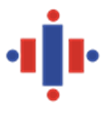 หนังสือยินยอมของหัวหน้าหน่วยงานหลักสูตรนวัตกรรมเพื่อการพัฒนาองค์การและสังคมอย่างยั่งยืน (Government Innovation for Sustainable Development)รุ่นที่ 2 / 2566 (เน้นบริบทการพัฒนาบุคลากรองค์กรปกครองส่วนท้องถิ่น)คำนำหน้านาม........................ชื่อ .............................................. นามสกุล........................................ตำแหน่ง...........................................................................................................................................หน่วยงาน.........................................................................................................................................ในฐานะหัวหน้าของหน่วยงานของ....................................................................................................	ได้รับทราบรายละเอียดเกี่ยวกับหลักสูตรนวัตกรรมเพื่อการพัฒนาองค์การและสังคม   อย่างยั่งยืน (Government Innovation for Sustainable Development) รุ่นที่ 2 / 2566 (เน้นบริบทการพัฒนาบุคลากรองค์กรปกครองส่วนท้องถิ่น)	ขอรับรองว่าข้อมูลที่ผู้สมัครกรอกไว้เป็นความจริง และเห็นชอบให้บุคคลผู้นี้สมัครเข้าศึกษาในหลักสูตรดังกล่าว และหากได้รับการคัดเลือกเข้าศึกษาในหลักสูตร ข้าพเจ้ายินดีสนับสนุนบุคคลผู้นี้เข้าศึกษาและเข้าร่วมกิจกรรมอย่างครบถ้วนตามที่สถาบันส่งเสริมการบริหารกิจการบ้านเมืองที่ดี สำนักงาน ก.พ.ร. กำหนดไว้ในหลักสูตรทุกประการ และจะมีคำแนะนำให้ผู้สมัครเห็นความสำคัญของการศึกษาตลอดระยะเวลาการศึกษาลายมือชื่อ : ………………………………………………(...............................................................)วันที่ : ……/………………..…../……………